В рамках Всемирного дня действий «За достойный труд!» в 2023 году Можайский Координационный Совет профсоюзов провёл заседание президиума, на котором было поддержано обращение ФНПР и Постановление МОООП о проведении акции под единым лозунгом: Социальное партнёрство – гарантия достойного труда!Во всех профсоюзных организациях прошли собрания трудовых коллективов и конференции. В ходе мероприятий были рассмотрены приоритетные задачи профсоюзных организаций: достойная заработная плата работников, безопасные условия труда, развитие социального партнёрства. Обсудили, что только эффективное социально партнерство на всех уровнях даст возможность установления достойного уровня заработной платы. На собраниях подводились итоги хода выполнения коллективных договоров и соглашений в 2023 году. В лечебных учреждениях шёл разговор о повышении зарплаты сотрудникам, а в АО ПФЛК коллектив волновал вопрос готовности к работе в зимних условиях, где конференция-планёрка прошла очень заинтересованно и конструктивно.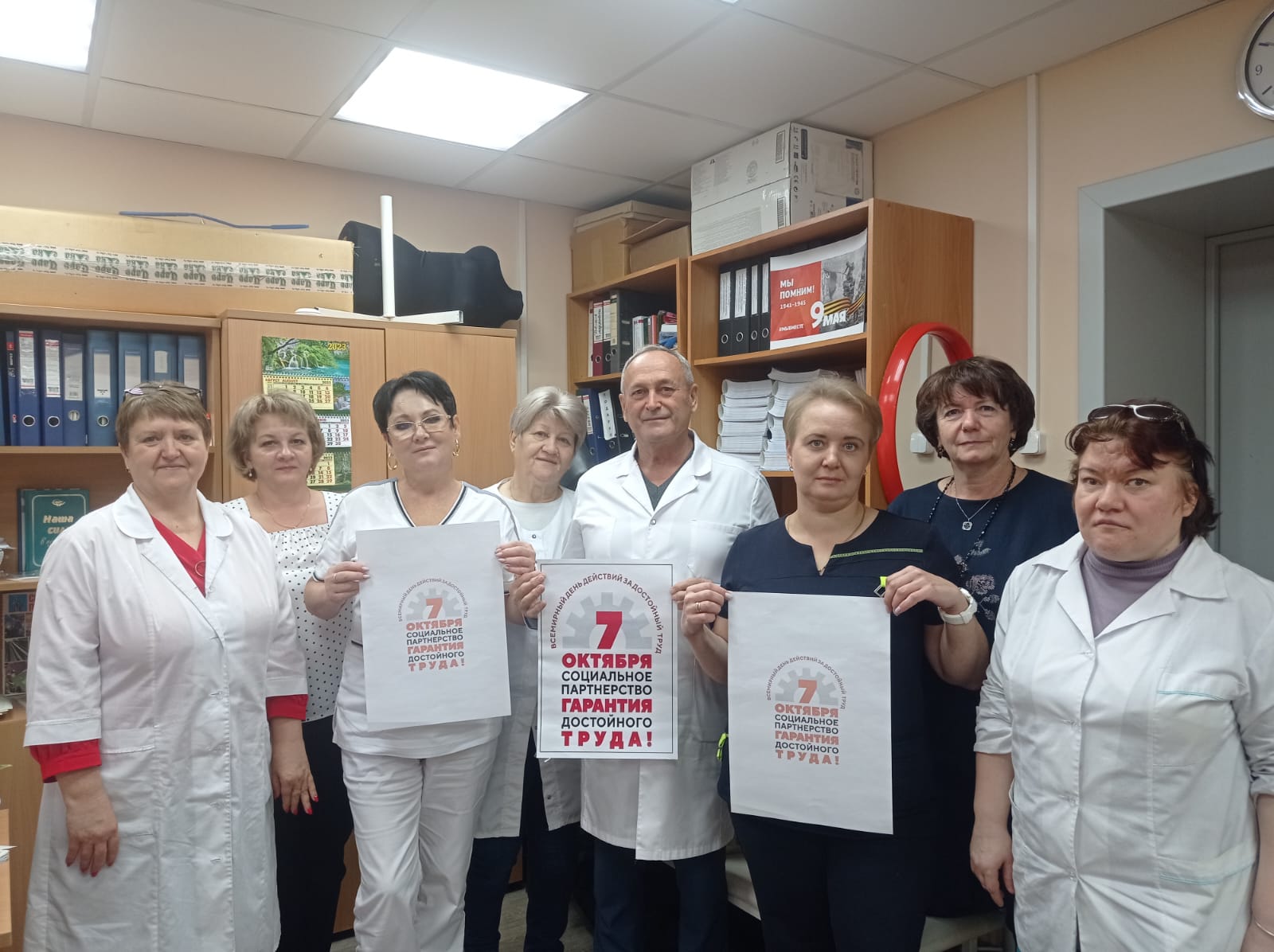 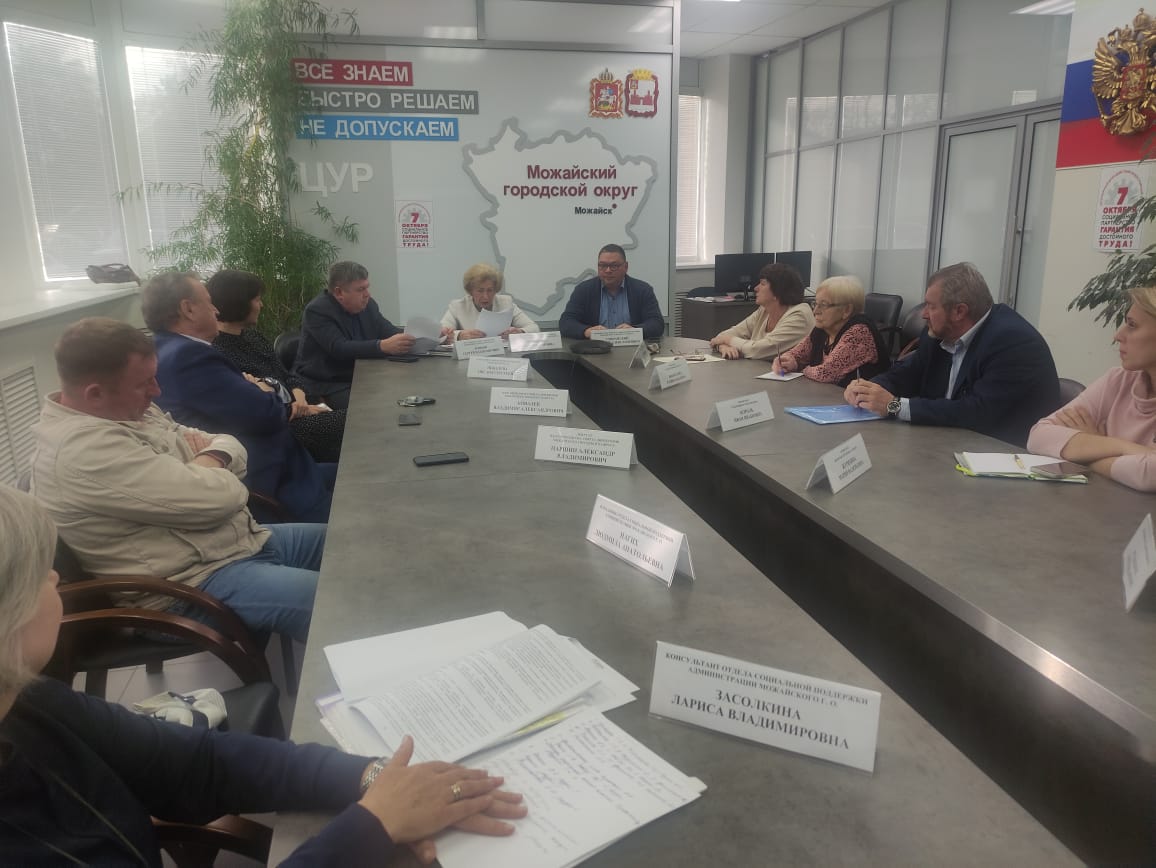 